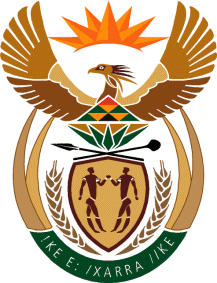 MINISTRY: PUBLIC SERVICE AND ADMINISTRATIONREPUBLIC OF SOUTH AFRICANATIONAL ASSEMBLYQUESTION FOR WRITTEN REPLY QUESTION NO.: 2588.		Mr M Waters (DA) to ask the Minister of Public Service and Administration:(1)	Whether the Public Service Commission (PSC) has completed its report into the appointment of General Manager Fraud Compliance for the SA Social Security Agency; if so, (a) when was the report completed and (b) when was it sent to the Minister of Social Development;(2)	whether the PSC received a legal opinion from the Department of Social Development to address the issues that were raised in the report; if so, (a) when was such a legal opinion received and (b) what was the PSC’s response in this regard;(3)	what are the findings of the report;(4)	can he provide a full and complete copy of the report?	                    NW2963EREPLY	The Public Service Commission submitted a draft report on the investigation into the appointment of the General Manager Fraud Compliance at the SA Social Security to the Minister of Social Development on 12 September 2013 for comments.(2)(a)	The Public Service Commission received a legal opinion on the draft report on the 14 October 2014(2)(b)	The Public Service Commission withdrew its draft report after consideration of the comments received from the Department of Social Development. The decision to withdraw the report was based on the fact that the Public Service Commission’s jurisdiction does not extend to public entities.The Public Service Commission did not issue a final report. There is no full and complete report by the Public Service Commission on the matter.